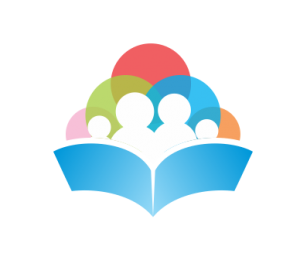 WHAT ARE YOUR COMPANY’STRAINING NEEDS?UniTec offers the business and industry sector options for providing training to upgrade skills of your present or future workforce in order to meet the changing demands of today’s world economy.UniTec will work with your company to put together training that will meet your company’s unique requirements. Training can be as basic as a one-day refresher course in MS WORD, EXCEL or Email Etiquette or maybe your staff require more complex hard and soft skills training conducted over several days or weeks. Whatever your needs UniTec can work with you to design a program to meet your needs!Costs vary according to your needs, instruction time, areas covered, essential materials & supplies, as well as expertise of instructors. Training can be done here at UniTec Campus, on-site at your facility or even at a third party location.Area companies have turned to the UniTec Career Center for assistance with training their workforce. ContactUniTec Career Center @ 573- 431-3300 x7x2 or email us @ ngrecar@ncsd.k12.mo.us or cljones@ncsd.k12.mo.us.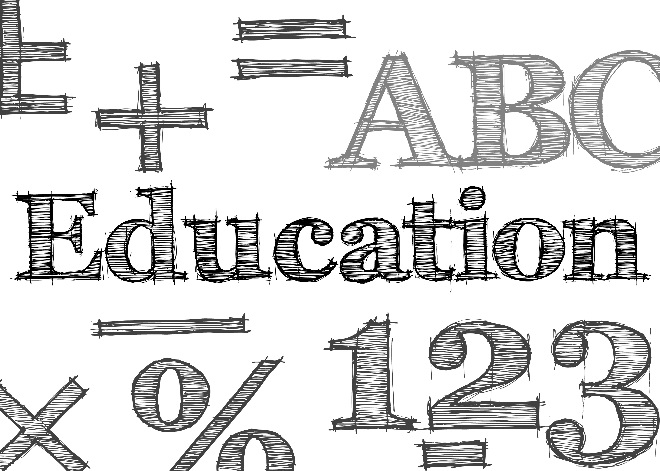 